                      Б е о г р а дИНСТИТУТ ЗА ЈАВНО ЗДРАВЉЕ СРБИЈЕ"Др МИЛАН ЈОВАНОВИЋ-БАТУТ"-директору -Б Е О Г Р А Д									Др Суботића бр. 5ПРЕДМЕТ: Достава обрасца М1 и М2 за Институт за јавно здравље Србије „др          М.Јовановић Батут“ и обједињеног обрасца М1 и М2 за све институте и заводе за јавно здравље, за Програмске активности „Подршка раду Института за јавно здравље Републике Србије „др Милан  Јовановић Батут ” и  „ Подршка раду института и завода за јавно здравље“ за 2021. и наредне две године       У вези са израдом  Финансијског плана и буџета Министарства здравља за 2021. годину и наредне две године,  потребно је  да нам доставите предлоге програма, који ће се финансирати из буџета.      Програмске активности „Подршка раду Института „др Милан Јовановић Батут“ и „Подршка раду института и завода за јавно здравље“ потребно је дефинисати кроз Матрицу М1 за Институт за јавно здравље Србије „Др Милан Јовановић Батут“, и обједињену Матрицу М1 за све институте и заводе за јавно здравље са подацима који се кроз образац матрице траже, обједињеним излазним резултатима и финансијским износима (Заводи и институти за јавно здравље су у обавези да своје програме доставе Институту за јавно здравље Србије „ Др Милан Јовановић Батут” који ће их кроз обједињену матрицу М1, доставити Министарству здравља).     Наведени програм дефинисати на обрасцима који су објављени на сајту Министарства здравља и доставити следеће:    1) Пропратно писмо (допис);    2) Матрицу Образац-М1 (попуњену по траженим тачкама и потписану од овлашћеног лица).  Документацију везану за програме/пројекте доставити до 07.08.2020. године у писаној форми на адресу: Министарство здравља, ул. Немањина 22-26, Београд, са назнаком „За Програмски буџет 2021. године”, као и у електронској верзији на e-mail: snezana.simic@zdravlje.gov.rs и sanja.tomic@zdravlje.gov.rs.   Контакт телефон у Министарству здравља: 011/2656-384.                                                                                             М И Н И С Т А Р                                                                                          др Златибор ЛончарПрипремила: Сања Томић МихајловићКонтролисала: Снежана СимићСагласни: Наташа Гудовић, вд секретара министарства                                                  , државни секретар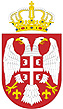 Република СрбијаМИНИСТАРСТВО ЗДРАВЉАБрој: 401-00-1628/2020-13Датум: 10. јул 2020.год.Немањина бр. 22-26